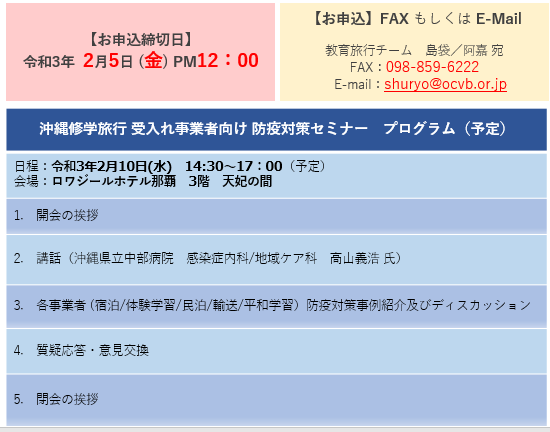 参加形態対面（ご来場）・オンライン←どちらかを表記ください事業者名参加者名連絡先（　　　）E-mail＠